TRAC-7 Needs Assessment and Community Outreach Documentation ModelEach consortium partner performed outreach to, and gathered information on/from, relevant entities in each community to be served by the project, including outreach to State level partners for statewide information.  Included in those outreach documents was a survey as well as involving the large advisory boards for technical education with which each institution has had a long standing relationship with.  These results were used to form a project work plan. This Needs Assessment and Community Outreach Documentation Model was developed for the Trade Adjustment Assistance Community College and Career Training (TAACCCT) Grant Program Round 1 Grant, Technical Retraining to Achieve Credentials (TRAC-7): TC-22513-11-60-A-20.TRAC-7 Needs Assessment and Community Outreach Documentation Model by Technical Retraining to Achieve Credentials (TRAC-7) is licensed under a Creative Commons Attribution 3.0 Unported License.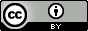 This workforce product was funded by a grant awarded by the U.S. Department of Labor’s Employment and Training Administration. The product was created by the grantee and does not necessarily reflect the official position of the U.S. Department of Labor.  The U.S. Department of Labor makes no guarantees, warranties, or assurances of any kind, express or implied, with respect to such information, including any information on linked sites and including, but not limited to, accuracy of the information or its completeness, timeliness, usefulness, adequacy, continued availability, or ownership.  Each consortium partner performed outreach to, and gathered information on/from, relevantentities in the each community to be served by the project, including outreach to State level partners for statewide information.  Outreach efforts included distributing more than 400 surveys to community partners with 121 returned (30% return rate). The surveys asked partners about the characteristics and skill needs of workers, those receiving TAA assistance and others, in the community. In order to avoid duplication existing programs in the respective communities, we also involved the large advisory boards for technical education with which each institution has had a long standing relationship. The following chart represents the needs-assessment process by which information was gathered through the community outreach.  This process formed the basis for developing the project work plan.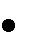 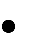 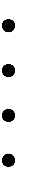 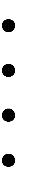 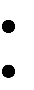 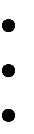 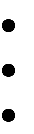 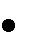 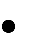 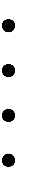 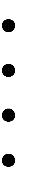 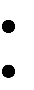 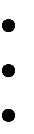 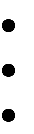 Process/Evidence Upon Which The Proposed Education and Training Strategies Are Based Review of Needs with Institutional Leadership, WIT Advisory Boards and Go Topeka! Business & Industry teamPreliminary meeting with KDOCConsortium DevelopmentExploratory meeting: college Presidents/leadership teams Planning meeting with project teamsGaps identification, data, facts, reports Evaluation of Need for ProjectPriorities Development: By Community in Each T-7 Service Delivery Area Discussion at the Technical Training Advisory Boards for Each T-7 College Initial contacts with signature employers:Employer Participation Process TemplateEmployer Needs Survey: aggregated job skills, jobs, credentials, training, hiring projections (employment demand) for all Signature ProgramsCommunity Partners/Stakeholders outreachSignature Program Status Reviews: Existing and NeededPriorities Development: As a ConsortiumReview of Community reports, individually then collectively as a consortium Delineation of current and projected demandIdentification of knowledge, competencies, and degrees/certificates required in signature programsProject Development: As a ConsortiumDeveloped project designIdentified outcomes and evaluation components Designed the work planList Of Organizations: With seven different institutions there were too many organizations to individually list each community outreach entity.  Below is an aggregated summary listing of each institutions' community outreach. Each institution documented contacts with all required organizations & others. In addition to these contacts, we sent out 400 jobs-and-skills surveys.DOCUMENTATION OF COMMUNITY OUTREACH PROCESSDOCUMENTATION OF COMMUNITY OUTREACH PROCESSDOCUMENTATION OF COMMUNITY OUTREACH PROCESSDOCUMENTATION OF COMMUNITY OUTREACH PROCESSDOCUMENTATION OF COMMUNITY OUTREACH PROCESSDOCUMENTATION OF COMMUNITY OUTREACH PROCESSDOCUMENTATION OF COMMUNITY OUTREACH PROCESSDOCUMENTATION OF COMMUNITY OUTREACH PROCESSDOCUMENTATION OF COMMUNITY OUTREACH PROCESSAggregated summary list: Each institution documented contacts with all required organizations & others.PlanningDefining Program Strategy& GoalsIdentifying job skills & competenciesResources to support education& trainingHiring program participantsIdentifying assessing,& referring candidates for trainingConnecting workers with employersProviding support for qualified individualsSignature Employer15141510166Local WIB22531774Labor Organization (s)2221Local Educationagency(ies)22113119Adult EducationProgram(s)1314317Community-based organizations56222Sponsors of Registered Apprenticeship programs11Economic development agencies321123Small businessdevelopment organizations221Existing federally- orstate-funded consortia that inform applicant's activities131313256City/Municipal Gov't111551State Agencies1111111Outreach Survey (n=121)121